H L Á Š E N Í   M Í S T N Í H O   R O Z H L A S U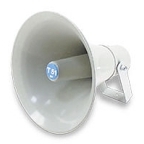 PÁTEK – 5. 10. 2018Milí spoluobčané.Přejeme vám příjemné dopoledne.Poslechněte si naše hlášení.Oznamujeme občanům, že VOLEBNÍ MÍSTNOST PRO KOMUNÁLNÍ VOLBY, které proběhnou dnes a zítra 5. a 6. října 2018, se nachází v zasedací místnosti Domova pro seniory na sídlišti č. p. 290 (vchod z boku vedle ordinace MUDr. Kellera).Kdo z občanů má zájem v nadcházejících volbách VOLIT DO PŘENOSNÉ URNY, ať toto nahlásí na obecním úřadě osobně nebo telefonicky na čísle: 587 408 870.SDH Přáslavice svolává na dnešní den 5. října na 19.30 hodin do hasičské zbrojnice členskou schůzi, na které je účast všech členů nutná. FK Přáslavice zve všechny příznivce kopané na mistrovské utkání mužů, které se hraje v sobotu 6. října v 15.00 hodin. Naše mužstvo se utká na domácím hřišti s FC Lužice. Bohaté občerstvení zajištěno. Na hojnou účast se těší členové FK.ZO ČZS Přáslavice pořádá v neděli 7. října v době od 10.00 do 16.00 hodin na malém sále OÚ VÝSTAVU OVOCE A ZELENINY, která bude doplněna pracemi žáků základní a mateřské školy a MC Motýlek. Součástí výstavy bude i KOŠT SLIVOVICE. Připraveno bude občerstvení, tombola, vyhodnocení soutěže o nejhezčí okno, předzahrádku a vystavovatele. Tah tomboly proběhne v 15.30 hodin. Vstupné je 10,- Kč, mládež do 15 let má vstup volný. Další podrobnosti najdete na letáku ve vývěsce. Na vaši návštěvu se těší zahrádkáři. V Restauraci U Marušky bude dnes 5. října od 20.00 hodin hrát hudební formace ANDY MUSIC hudbu všech žánrů. Personál restaurace se těší na vaši návštěvu. Rekondiční cvičení s paní Zimmerovou bude zahájeno v pondělí 15. října na malém sále v 16.00 hodin a pak bude pravidelně pokračovat každé pondělí a čtvrtek vždy od 16.00 do 17.00 hodin. 